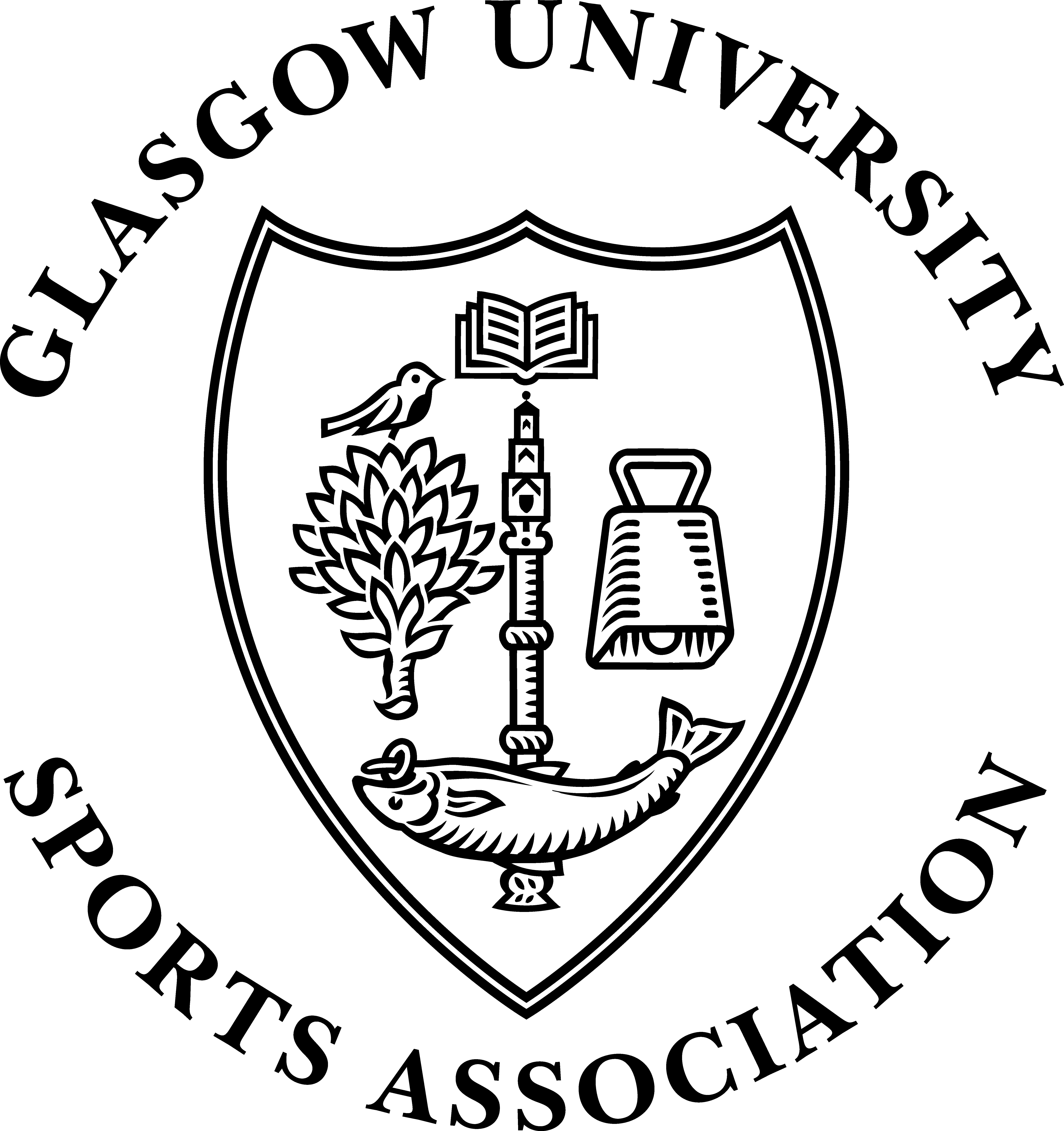 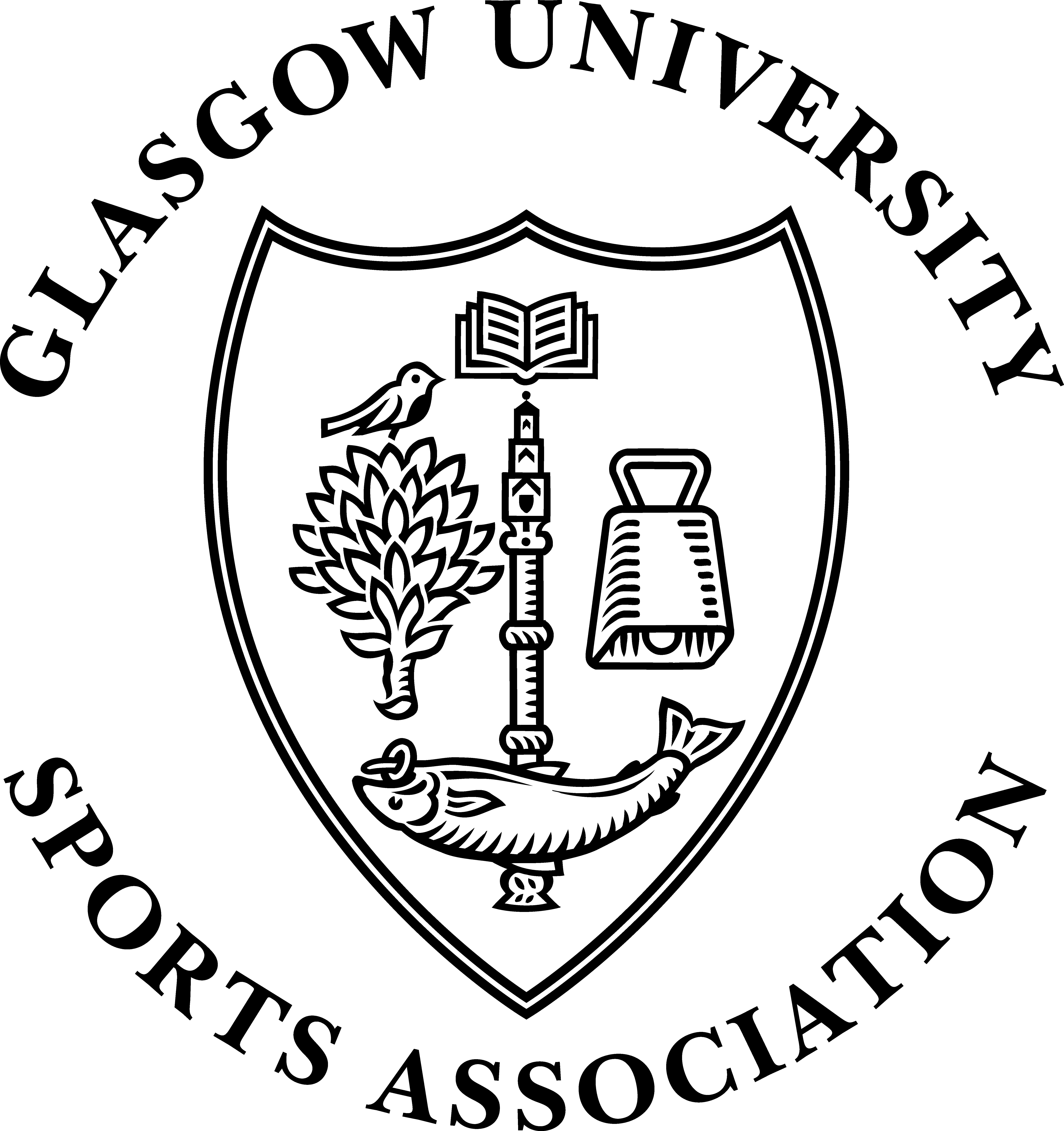  Chancellors Fund Application Form Winter 2023Please complete and return form, electronically, to the GUSA Finance Convenor by e-mail: gusa-fincon@glasgow.ac.uk. A 2-page expansion of the project may be attached.Funding will be allocated based on quality and value of application.Please ensure all students applying are named with their full name and matriculation number on the form. All successful candidates are required to submit a claim form and corresponding evidence / receipts to receive allocated funds. 50% of the total allocated award will be available before the project. The remaining 50% of the award will be granted on submission of a post-trip report containing a description of your experience, including pictures which must be emailed to the finance convenor after completion of the trip.Name of Club/Individual: Key Contact (Including Phone no. and email): Title of Project:	Office use only:Application:		GRANTED			NOT GRANTED		Signed:									Position:	President/ Finance Convenor		   		Date:								Funding DetailsFunding DetailsTotal Cost of Trip: Funds secured to date: Detailed breakdown of costs:  Exact details of support required: How much would you like from Fund: Names & matriculation numbers of those applying for funding:  TravelEntry FeeAccommodationCoaching/TrainingOther